AIR FORCE SCHOOL, BAMRAULI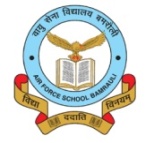 MONTHLY SPLIT-UP OF SYLLABUS- 2019-20Class:  IV											Subject: English MonthName of the BookTopic / Sub TopicActivity AprilMCBWorkbookThe New Grammar TreeLiterary ReaderL-1Two Boys in a JungleL-2 Humayun Was DrowningL-1 & 2L-1 Remembering what you Have LearntL-2 Nouns : kindsL-1 The Vet’s Greatest Reward1) Comprehension2) Fill ups with adjectives3) Unscramble  the  lettersMayMCBLiterary ReaderPoem- The TeaseL-2 Sindbad the Sailor1) Preposition2) Picture  storyJuneThe New Grammar TreeLiterary ReaderL-3 Noun: Countable and Uncountable NounsPoem- The Owl and the Pussy-Cat1) Comprehension2) Role- Play3) Fill up with phrases(with break)JulyMCBWorkbookThe New Grammar TreeLiterary ReaderL-3 A Precious GiftL-4 RikkiTikkiTawiL- 3 & 4L-4 Verbs: FormsL-3 The Elephant’s Child-1L-4 The Elephant’s Child-21) Comprehension2) Kinds  of  sentences3) Editing  the  sentences4) SynonymsAugustMCBWorkbookThe New Grammar TreeLiterary ReaderL-5 And He Went to BedL-6 Kindness of StrangersPoem- Everyday  ThingsL- 5 & 6L-5 Verbs: The‘ing’ FormL-6 Verb: The Past Participle and Perfect TensesL-29 Writing a StoryL- 5 Hope1) Comprehension2) Punctuation3) Story  writingSeptemberMCBWorkbookThe New Grammar TreeLiterary ReaderL -7Pippi is Visited by ThievesL-7L -7 Do You Know their Names?L-10 Pronoun: GeneralL-11 Personal PronounL-6 The Warmth of a Candle1) Comprehension2) Fill ups with adjectives3) Unscramble the  lettersOctoberMCBWorkbookThe New Grammar TreeLiterary Reader L -8 Animal CommunicationPoem– Growing UpL-8L-12 Verb :tenses      L-13 Adjectives: KindsL-16 InterjectionsL-7 How a Crow Finds Delicious Titbits1) Preposition2) Picture  storyNovemberMCBWorkbookThe New Grammar TreeLiterary ReaderL-9 Puru the BravePoem– Hide & SeekL-9L-14 Adverbs: Manner, Place and Time        L -17  PrepositionsL-21 Agreement of Verb with SubjectL-8 A Mad Tea PartyPoem- Why1)Role- Play2)Fill up with phrases (with break)DecemberMCBWorkbookThe New Grammar TreeLiterary ReaderL-10 Corvus, the intelligent Crow-1Poem-The  Plaints of the CamelL-10L-15 Adverbs: Degrees of ComparisonL-22 Kinds of SentencesL-9 We Pack 1) Kinds  of  sentences2) Editing  the  sentences3) SynonymsJanuaryMCBWorkbookThe New Grammar TreeLiterary ReaderL-11Corvus,the intelligent Crow-2Poem-FireworkL-11L-23 Verbs: Transitive and IntransitiveL-10 The Broken Promise1) Comprehension2) Punctuation3) Story  writingFebruaryThe New Grammar TreeL-24 PunctuationL-28 Writing an Essay1) Essay  writingMarchRevision  for  exam